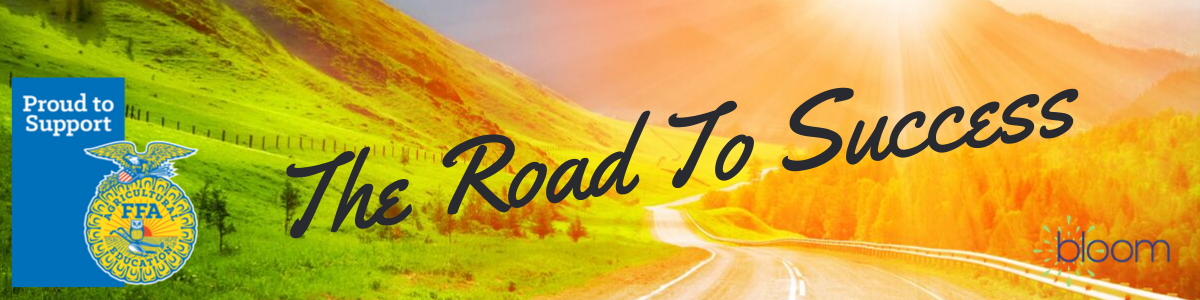 Success Tips that WorkBefore You StartAppoint 2 Co-Captions to run your cards salesEstablish your Chapter Funding Goal of how many cards to sell and how much money that would earnEducate the members on where the funds will be used for your chapterPlan your incentive program (see incentive programs below)Consider putting $1.00 aside for each card sale to put toward incentives Share with your FFA Chapter Members what the incentives will to get them motivatedSpend 2 weeks working with your chapter members on community service projects by building up the myffarewards.com platform in your area.Objective: Send your chapter members out into the community in full FFA gear to present a “business plan” to the local retailers and businesses.  Goal: Get businesses to join the FFA Travel & Rewards Platform.  This will not only help with sales but also expands the FFA brand out into the community.        During Your CampaignLimit your Card sales to 2 weeks  Have every student commit to selling 3 cards by selling a pledge cardIdeally you want students to sell 5 to 10 each to gain more profits for your chapterMake sure every student understands how you’re going to use the funds raised to share with othersGet creative with “how & where members sale cards” Have the students dress in full FFA gear and go out in pairs to sellHelp them with their sales scripts“Hi, my name is ____________ and I am with __________ FFA Chapter.  We are raising funds for ________________.  For just $10 you can support our efforts and in return you get a 12 month FFA Travel & Rewards membership on our online platform for savings at 340,000 discounts local and nationally.  Plus, a $100 travel voucher that helps you save at hotels across the US.  Our chapter really would appreciate your support.” 
Ways to Sell Cards Friends and FamilySchool Sporting events – set up an FFA booth and extend the brandSell in front of stores that offer discounts on the platformFarmers Markets , Fairs, Competitions 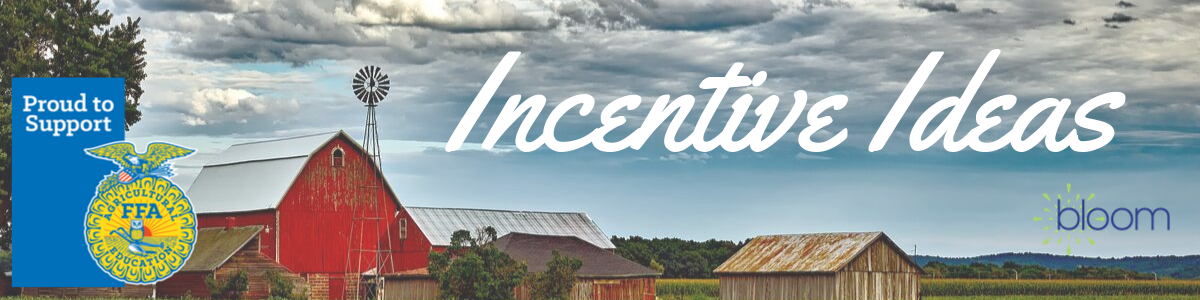 Incentive IdeasLayout an incentive program that works best for your chapter.  See some suggestions below that have worked for other chapters. Are you raising money for a trip? National Convention or a competition? The cards sales could all go to those for students and if they hit their goal then they get to attend.3 Cards - pay their chapter dues5 Cards – something small such as a Key chain / Lanyard10 Cards – FFA Socks15 Cards – FFA t-shirt25 Cards -  Choice of 2 items above40 Cards - FFA Sweatshirt50 Cards or OVER – ¾ FFA PulloverTop Seller – New Member –  Official FFA JACKETTop Seller – Veteran Member – Carhartt FFA JacketOther SuggestionsClass PartyMovie NightGift CardsFFA Merchandise that you already haveHave local vendors donate some prizes